PENYELESAIAN PERSELISIHAN SENGKETA TANAH ANTARA MASYARAKAT KOTARIH DENGAN PIHAK PERUSAHAAN PT. SRA KOTARIH  KECAMATAN KOTARIH KABUPATEN SERDANG BEDAGAISKRIPSIOLEH :IRMAWAN SUSASTRA
185114051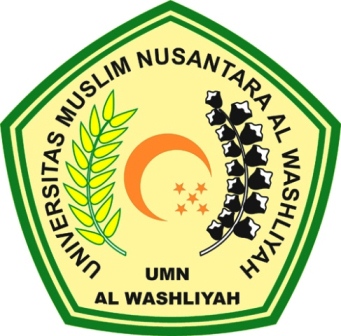 FAKULTAS HUKUMPROGRAM STUDI ILMU HUKUMUNIVERSITAS MUSLIM NUSANTARA AL WASHLIYAHMEDAN2023PENYELESAIAN PERSELISIHAN SENGKETA TANAH ANTARA MASYARAKAT KOTARIH DENGAN PIHAK PERUSAHAAN PT. SRA KOTARIH KECAMATAN KOTARIH KABUPATEN SERDANG BEDAGAISKRIPSIDiajukan untuk memperoleh Gelar Sarjana Hukum pada Program Studi Hukum Fakultas Hukum Universitas Muslim Nusantara Al-WasliyahOLEH :IRMAWAN SUSASTRA
185114051FAKULTAS HUKUMPROGRAM STUDI ILMU HUKUMUNIVERSITAS MUSLIM NUSANTARA AL WASHLIYAHMEDAN2023